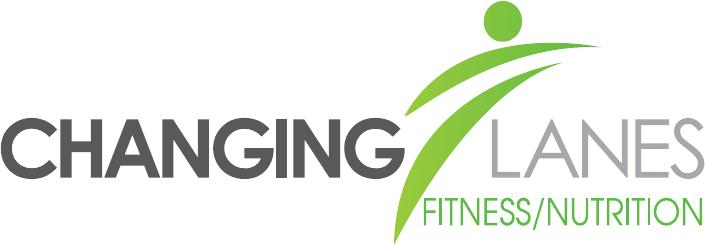 PARTICIPANT YOGA WAIVER AGREEMENT I _________________________________(print name) understand that yoga includes physical movements as well as an opportunity for relaxation, stress re-education and relief of muscular tension. If at any time during the class, you feel discomfort or strain, gently come out of the posture. You may rest at any time during the class. As is the case with any physical activity, the risk of injury, even serious or disabling, is always present and cannot be entirely eliminated. If I experience any pain or discomfort, I will listen to my body and inform my teacher immediately. I, the undersigned, understand that Yoga is not a substitute for medical attention, examination, diagnosis or treatment. Yoga is not recommended and is not safe under certain medical conditions. I should consult a physician prior to beginning any activity program, including yoga. I recognize that it is my responsibility to notify my teacher of pregnancy, any serious illness or injury before every yoga class. I affirm that I alone am responsible to decide whether to practice yoga. I hereby agree to irrevocably release and waive any claims that I have now or hereafter may have against (Changing Lanes Fitness, Nutrition & Wellness Coaching LLC). COVID- 19 Release:  By entering this facility, you are aware that you agree to fully accept all known and unknown risks, including the potential risk of exposure to respiratory illnesses such as the coronavirus (COVID-19). The coronavirus is primarily transmitted via exhaled respiratory droplets, most often through coughing and sneezing. These droplets can travel up to six feet and are more commonly transmitted between persons rather than from equipment to persons.Although we regularly sanitize our equipment and presently are using enhanced cleaning methods and enforcing social distancing in our facility, you understand that you may be exposed to the coronavirus or its symptoms through no fault of our own. Known coronavirus symptoms include fever, coughing, shortness of breath, pneumonia,  kidney failure, and may include other symptoms, stroke or even death (collectively "Symptoms"). You understand and agree that you will hold us harmless and you will not hold us liable for any real or perceived Symptoms of COVID-19 or any other disease, illness, or condition, nor for exacerbating any existing symptoms, and you fully agree to accept all risks of entering the facility, using the equipment, working with Cheryl as a Personal Trainer, attending classes, and/or interacting or being exposed to other members. Signature of participant ________________________________Date____________Parent Signature (if under 18) ___________________________________________